               ΘΕΜΑ:	ΠΑΡΑΚΟΛΟΥΘΗΣΗ ΘΕΑΤΡΙΚΗΣ ΠΑΡΑΣΤΑΣΗΣ	Σας αποστέλλουμε συνημμένα το δελτίο τύπου, καθώς και επιπρόσθετο ενημερωτικό υλικό για την παράσταση «Βγερού, γλυκά φανού» που αποτελεί παραγωγή του Θεάτρου του Θερμαϊκού. Ο θεματικός πυρήνας της είναι οι Σφαγές της Χίου και το φαινόμενο της δουλείας, ωστόσο στο έργο διερευνάται, ταυτόχρονα,  η αγριότητα της ανθρώπινης φύσης και η διαχρονική σιωπή που την περιβάλλει, καθώς και η γυναικεία ταυτότητα στο χθες και το σήμερα.  	Οι παραστάσεις για το μαθητικό κοινό των σχολείων της Διεύθυνσης Δευτεροβάθμιας προγραμματίζονται για τις 9 (Τετάρτη) και 11 (Παρασκευή) Μαρτίου 2016, ώρα 10.00 π.μ., στο Ομήρειο Πνευματικό Κέντρο και τελούν υπό την αιγίδα του Δήμου Χίου Επειδή το προτεινόμενο θέαμα είναι ενδιαφέρον από πολλές πλευρές για τους μαθητές και τις μαθήτριες των σχολείων μας -γνωστικά, εκπαιδευτικά, θεατρικά/καλλιτεχνικά,  καθώς σχετίζεται άμεσα με την Ιστορία του γενέθλιου χώρου μας, αλλά και τη γνώση/αξιοποίησή της στο παρόν μας- μπορείτε να επικοινωνήσετε με την υπεύθυνη της παράστασης, κ. Ελευθερία Τέτουλα (τηλ. 6978554810), για να συνεννοηθείτε για τα πρακτικά ζητήματα της παρακολούθησης των παραστάσεων, έτσι ώστε και έγκαιρος σχεδιασμός να υπάρξει για την κατανομή των ενδιαφερομένων στις προσφερόμενες ημέρες των παραστάσεων, αλλά και  να τηρηθούν από την πλευρά σας τα προβλεπόμενα από τις κείμενες διατάξεις, αναφορικά με την μετακίνηση μαθητών/τριών.Καταληκτική ημερομηνία για τη συνεννόηση αυτή ορίζεται η Παρασκευή, 19 Φεβρουαρίου 2016, οπότε, ακολούθως, με ηλεκτρονικό μήνυμα, που θα αποστείλετε στην παραπάνω ηλεκτρονική διεύθυνση, θα πρέπει να ενημερώσετε και τον Τομέα Σχολικών Δραστηριοτήτων για τον τελικό αριθμό των μαθητών/τριών, καθώς και των συνοδών καθηγητών/τριών τους που θα παρακολουθήσουν τις παραστάσεις. Χίος,  11-2-2016Αρ. πρωτ.: 961ΠΡΟΣ: ΔΙΕΥΘΥΝΣΕΙΣκαι ΣΥΛΛΟΓΟΥΣ ΕΚΠΑΙΔΕΥΤΙΚΩΝΣΧΟΛΕΙΩΝ  Δ.Δ.Ε. ΧΙΟΥ 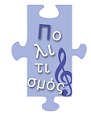 Η Υπεύθυνη Σχολικών ΔραστηριοτήτωνΤ.Υ.Στέλλα ΤσιροπινάΗ  Διευθύντρια ΕκπαίδευσηςΤ.Υ.Ευτυχία Βλυσίδου